M.Sc.A. aménagement – Option Design urbain (DU)Description des sigles de coursAME 6673 : Activité individuelle à contenu variable tel qu’un compte rendu d’un séjour d’études, une participation à une clinique en design urbain, etc.URB 6672 : Compte rendu d’un voyage d’études, participation à une clinique d’urbanisme, etc.Note : Le sigle URB 6672 (3 crédits) doit être utilisé si l’activité spéciale prend la forme d’un stage. La durée minimale du stage est de 175 heures. Conditions à l’inscription à l’activité spéciale au programme de Design urbainIl faut avoir complété un minimum de 21 crédits, dont 18 crédits obligatoires et au moins 1 cours à option. L’activité spéciale ne peut être sélectionnée qu’à partir du 1er été du programme. Une seule activité spéciale est permise pendant le cheminement du programme. Statut d’inscription académique Le statut d’inscription de l’étudiant ou de l’étudiante sera déterminé après l’analyse du dossier académique et conformément aux règlements des études supérieures. Rapport d’activité Le compte rendu d’activité est un document composé d’une description de l’activité et des apprentissages visés, d’une présentation du déroulement de l’activité et d’une réflexion critique sur les expériences vécues et les acquis. Si l’activité est un stage, le ou la stagiaire doit se référer à la section « Rapport de stage en design urbain », à la dernière page de ce document.Le compte rendu (ou le rapport de stage) doit être un document PDF d’un minimum de 10 pages (2500 mots) et d’un maximum de 20 pages (5000 mots). Il doit être remis à la personne responsable de la gestion des dossiers étudiants (TGDE) du programme au plus tard deux semaines après la fin de l’activité.Si l’activité spéciale prend la forme d’un stage, une lettre d’appréciation du ou de la stagiaire par la personne responsable de la supervision en milieu de travail doit également être soumise. Cette lettre d’appréciation doit être envoyée directement et de façon confidentielle au professeur ou à la professeure responsable du stage, ainsi qu’au TGDE ou à la TGDE du programme, par courriel, au plus tard deux semaines après la fin du stage.Le compte rendu (ou le rapport de stage) est évalué par le professeur ou la professeure responsable de l’activité dans un délai de quatre semaines. Il ou elle peut exiger que des améliorations soient apportées au rapport avant qu’il ne soit accepté. La note littérale est utilisée pour l’évaluation du stage, sur la base du rapport de stage et de la lettre de la personne responsable de la supervision en milieu de travail.La convention de l’activité Une convention doit être signée avant que l’étudiant ou l’étudiante puisse entamer l’activité. Ce document doit clairement identifier les mandats qui seront confiés et les tâches concrètes qui devront être assumées. Il devra préciser la date du début et de la fin de l’activité, ainsi que les modalités d’encadrement par la personne responsable de l’activité en milieu de pratique. La convention doit être signée par l’étudiant ou l’étudiante, la personne responsable de l’activité en milieu de pratique et le professeur ou la professeure responsable de l’activité à la Faculté de l’aménagement. Toutes les parties reçoivent une copie PDF du document signé. Identification de l’étudiant ou de l’étudiante Nom :      Matricule :      Nombre de crédits complétés :      Trimestre et année de l’activité :      Entreprise, organisme, laboratoire, etc.Nom :      Coordonnées (site web / téléphone) :      Superviseur ou superviseureNom :      Fonction :      Coordonnées – téléphone et courriel :       /      Dates de début et de fin de l’activité : du       au      Nombre d’heures par semaine :      Utilisez le nombre de pages nécessaire pour décrire l’activité en détail. Objectifs : Plan de travail et calendrier : Signatures requises En cochant cette case, l’étudiant ou l’étudiante atteste avoir validé le contenu de ce formulaire. Nom de l’étudiant ou de l’étudiante :      Date :       En cochant cette case, le superviseur ou la superviseure de l’activité en milieu de pratique atteste avoir validé le contenu de ce formulaire.Nom du superviseur ou de la superviseure en milieu de pratique :      Date :       En cochant cette case, le professeur ou la professeure responsable de l’activité à la Faculté de l’aménagement atteste avoir validé le contenu de ce formulaire. Nom du professeur ou de la professeure :      Date :      Après la dernière signature, veuillez transmettre le formulaire au TGDE ou à la TGDE de la faculté : etudiants-ame-csup@umontreal.ca Rapport de stage en design urbainLe rapport de stage doit avoir une page de couverture qui identifie l’auteur ou l’autrice, le numéro et titre du cours et la date de soumission. Veuillez répondre aux questions suivantes dans un texte de 2500 à 5000 mots :Où avez-vous effectué le stage (contexte institutionnel et géographique) ?Quel était votre mandat initial (tel que décrit à la convention) ? Quelles étaient les tâches que vous avez eu à remplir dans les faits (diverses activités et/ou projets) ?Comment le stage a-t-il contribué à votre formation en design urbain ? En d’autres mots, que vous a-t-il apporté en termes de savoirs, savoir-faire et savoir-être utiles en design urbain ?Que vous a appris le stage sur la vie professionnelle d’un ou d’une designer urbain et sur la discipline du design urbain ?Que vous a appris le stage au sujet des relations interpersonnelles avec les collègues, les supérieurs hiérarchiques, les membres du public, etc. ?Que vous a appris le stage sur les ressources individuelles et institutionnelles dont les professionnels ou professionnelles ont besoin pour bien faire son travail ? En particulier, quelles aptitudes particulières pensez-vous devoir développer dans le futur ?Qu’est-ce qui vous a surpris, sorti de votre zone de confort ou mis au défi en particulier dans votre stage ? Pourquoi ? Comment avez-vous répondu à ce défi ?Notez que la structure décrite plus haut peut aussi être utilisée pour la rédaction d’un compte rendu d’activité qui n’est pas un stage.  27Inscription à une activité spécialeInscription à une activité spécialeInscription à une activité spécialeChoix de l’activité AME 6673 – 2 crédits URB 6672 – 3 crédits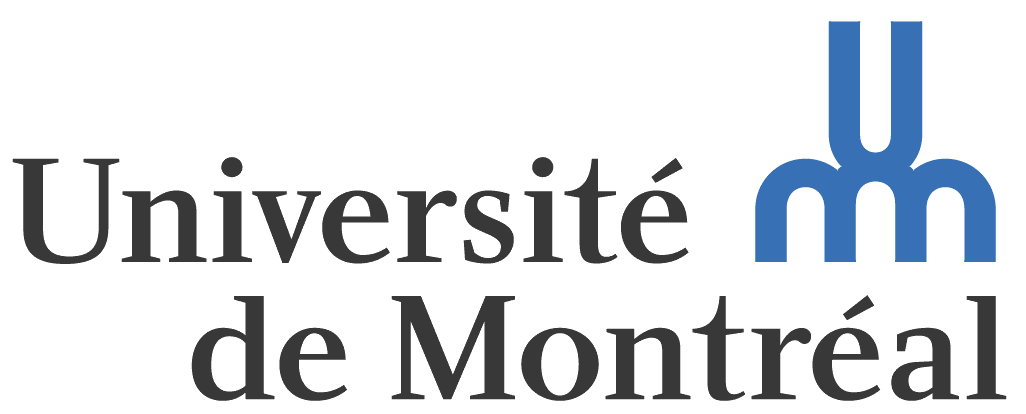 